To All Members of the Council -You are hereby summoned to attend the meeting of Islip Parish Council at the Sports Pavilion, Toll Bar Rd, Islip on 21st October 2021 at 7.15pm for the purpose of transacting the following business-signed Claire Tilley- Parish Clerk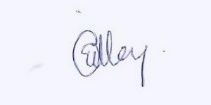 Agenda Public Session Members of the public can address the Council for 3 minutes each through the Chair in relation to any item on the Agenda, in accordance with the Standing Orders adopted by the Council.   To receive apologies for absence To receive declarations of Members’ Interest on the Agenda To approve the Minutes of the last meeting 23rd September 2021 Planning – to discuss and comment where appropriate          NE/21/01502/TCA  31 Kettering Rd- tree works (attached)          To note- NE/21/00669/VAR Approval of variation to allow mezzanine floor Governance – to review and approve              a) Budget monitoring document to review, discuss and approve (attached)              b) Review and readopt Scheme of Delegation to Clerk (attached)Finance To receive and approve the Financial Report, Bank reconciliation & Payments Due for October 2021 (Attached)  To note quarterly VAT return submittedHighways – To receive a report from Cllr Taylor and decide on any actions requiredA High St resident wishes to bring to councils’ attention, the excessive traffic and speed along the road- for discussion20s plenty scheme update. Weldon PC are requesting that Islip write a letter to North Northants Council (NNC) regarding an outdated speed policy (to follow)Recreation Ground-            a) To receive the rec checks from councillors and decide on any course of action            b) Any updates from Cllr Dunn on memorial gardenSports Field- a) To receive a report from Cllr Maxwell           b) To note list of action points derived from recent user group surveys c) 4G broadband router -to consider providers – (Appendix 1) Community Matters/Updates-             a) Content needed for Newsletter             b) Lowick Road planting scheme- updates             c) Cllr Lymn to update on any Police Liaison matters             d) Received revised quote for signage for the Bowls Club (Appendix 2)To receive District & County Councillors’ Reports – For Information Only To receive the Clerk’s Update and correspondence received-a) NNC are reviewing their licensing policies- new draft is out for consultation from 11th – 8th November (attached) Opportunity to update colleagues – For Information Only Close of meeting- Next meeting – October 21st  7.15pmAppendix 1  Quotes- It looks like only BT, Vodafone and O2 have coverageSuggest a mini hub router, rather than a dongle- which could easily get taken away.  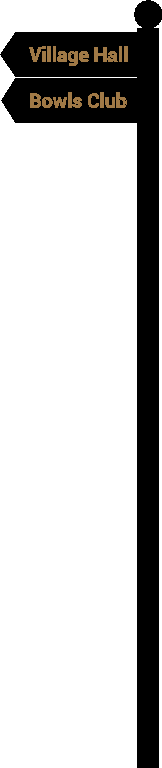 Appendix 2Proposed sign designCompanyTypeDataPriceNotesNotesVodafoneMobile Wi-Fi Router30GB£2024 month contract14 days returnVodafoneMobile Wi-Fi Router30Gb£2212 month contract14 days returnBTMobile Wi-Fi RouterUnlimited 4G mobile date/minutes/texts£3024 month contract30 day trialO2Mobile Wi-Fi Router50GB£24.3824 month contractConnect up to 16 devicesO2Mobile Wi-Fi Router150GB£28.3824 month contractConnect up to 16 devices